FORMULÁRIO DE SOLICITAÇÃO DE ESTÁGIO DE DOCÊNCIASr. CoordenadorVimos através deste requerer as providências cabíveis para a realização do Estágio de Docência do(a) aluno(a) _______________________________________________, regularmente matriculada no Programa de Pós Graduação em Geografia, Instituto de Ciências Humanas e Sociais, da Universidade Federal Rondonópolis,  junto à disciplina _____________________ do Curso _______________  sob responsabilidade do prof. _____________________________conforme Plano do Estágio anexo.Assinatura do Aluno(a):__________________________________________Assinatura do(a) Orientador(a):__________________________________________Rondonópolis, _______ de _________________ de 202__.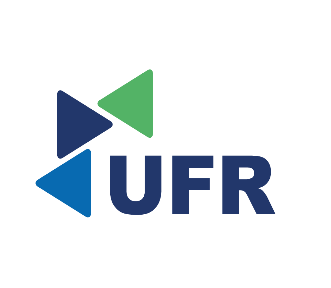 UNIVERSIDADE FEDERAL DE RONDONÓPOLIS INSTITUTO DE CIÊNCIAS HUMANAS E SOCIAISPrograma de Pós-Graduação em Geografia – PPGEO